（様式第8-1号）譲渡後適正飼養実施報告書（個人譲渡用）【譲渡者】　譲渡希望者登録No.：　　　　　　　　　　　（登録日：　　　年　　　月　　　日）※職員　　　　記入欄　　譲渡日：　　　　年　　　月　　　日　　　　　　個体番号：　　　　　　　　（ニックネーム：　　　　　　　　　　）　　　　　　動物種：　犬　・　猫　　　　　　種類：　雑種　・　その他（　　　　　　　　　　）　　　　　　性別：　オス　・　メス　　　　　　毛色：【実施状況】　※下記枠内の必要事項をすべてご記入ください。漏れが無いようにご記入ください。１．迷子札・鑑札等で所有者を明示した日：　　　年　　　月　　　日マイクロチップを装着した場合　登録申請日：　　 年　 　月　 　日［番号：　　　　　     　　　　　　］２．避妊・去勢手術の実施日：　　　年　　　月　　　日　　実施動物病院：３．犬の場合　　登録した日：　　　年　　月　　日　[登録番号：　　　　　　市町村：　　　　　　　]狂犬病予防注射した日：　　　　年　　月　　日［注射番号：　　　　　　　市町村：　　　　　　　］４．ご家庭での名前５．ご家庭での様子等：６．上記４番、５番で記入した内容や添付した写真等を、当センターで譲渡事業の啓発資料として活用してもよろしいですか。なお、つけた名前は飼い主の名字と併せて使用する場合があります。はい　　　　□　いいえ動物愛護センター所長あて　　　上記のとおり、実施したことを報告します。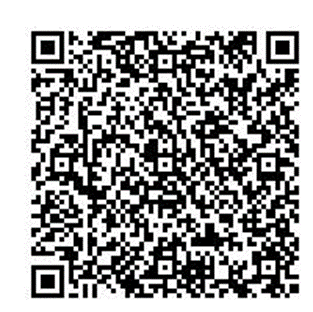 　年　　月　　日飼い主所在地飼い主氏名飼い主電話番号飼い主メールアドレス※実施状況がすべて終了次第、飼い主が記入し、群馬県動物愛護センターに提出してください。　提出方法は郵送、FAX、電子申請のいずれかをお選びください。　譲渡後6ヶ月以内に提出してください。